Linux Mint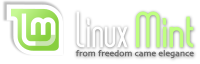 Linux Mint es una distribución Linux que fue modelada después de Ubuntu. A diferencia de Ubuntu, que tiene una funcionalidad limitada cuando se instala por primera vez, y requiere que los usuarios elijan qué aplicaciones instalar en función de sus necesidades, el enfoque de Linux Mint es proporcionar todos los programas y controladores que un usuario podría necesitar inmediatamente después de la instalación.Linux Mint es una distribución del sistema operativo GNU/Linux, basado en la distribución Ubuntu (que a su vez está basada en Debían). A partir del 7 de septiembre de 2010 también está disponible una edición basada en Debían.Linux Mint mantiene un inventario actualizado, un sistema operativo estable para el usuario medio, con un fuerte énfasis en la usabilidad y facilidad de instalación. Es reconocido por ser fácil de usar, especialmente para los usuarios sin experiencia previa en Linux.Linux Mint se compone de muchos paquetes de software, los cuales se distribuyen la mayor parte bajo una licencia de software libre. La principal licencia utilizada es la GNU General Public License (GNU GPL) que, junto con la GNU Lesser General Public License (GNU LGPL), declara explícitamente que los usuarios tienen libertad para ejecutar, copiar, distribuir, estudiar, cambiar, desarrollar y mejorar el software. Linux Mint es financiada por su comunidad de usuarios. Los usuarios individuales y empresas que utilizan el sistema operativo pueden actuar como donantes,1patrocinadores2 y socios3 de la distribución. El apoyo financiero de la comunidad y la publicidad en el sitio web ayuda a mantener Linux Mint libre y abierta.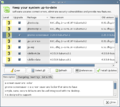 Linux Mint viene con su propio juego de aplicaciones (Mint tools) con el objetivo de hacer más sencilla la experiencia del usuario.Mintupdate Diseñado especialmente para Linux Mint, y desarrollado para los usuarios que instalan actualizaciones prescindibles o que requieren un nivel de conocimiento para configurarlas apropiadamente. MintUpdate asigna a cada actualización un nivel de seguridad (que va de 1 a 5), basado en la estabilidad y necesidad de la actualización, según el criterio de los desarrolladores líderes. Esta herramienta se incluye por primera vez en la edición 4.0 Daryna.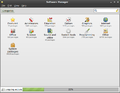 Mintinstall: Diseñado especialmente para Linux Mint, y desarrollado para los usuarios que instalan actualizaciones prescindibles o que requieren un nivel de conocimiento para configurarlas apropiadamente. MintUpdate asigna a cada actualización un nivel de seguridad (que va de 1 a 5), basado en la estabilidad y necesidad de la actualización, según el criterio de los desarrolladores líderes. Esta herramienta se incluye por primera vez en la edición 4.0 Daryna.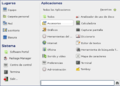 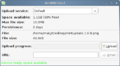 MintMenu: Es un menú escrito en python que permite plena personalización de textos, iconos y colores. Mantiene un aspecto similar al menú de openSUSE 10.3MintBackupSirve para descargar programas desde los catálogos de archivos .mint que están alojados en el Portal de Software de Linux Mint. Un archivo .mint no contiene el programa, pero si contiene toda su información y recursos desde los cuales será descargado.MintDesktopUsado para la configuración del escritorio. MintDesktop ha recibido una mejora significativa en la versión 4.0.MintConfigUn centro de control personalizable, que facilita la configuración del sistema.MintAssistantUn asistente personalizable que aparece durante el primer acceso (login) del usuario, guiándole por varias preguntas para personalizar la base de Mint de acuerdo con el nivel de conocimiento del usuario y su comodidad con varios componentes de Linux.MintUploadUn cliente FTP, integrado al menú contextual de Nautilus, con el fin de facilitar la compartición de archivos de forma sencilla y rápida. Básicamente, el archivo es alojado en un servidor FTP, con capacidad limitada a 1Gigabyte por usuario (ampliable al comprar el servicio Mint-space). Para compartir el archivo basta con posicionarse sobre él, hacer clic derecho y elegir la opción "upload", luego aparecerá una ventana desde la cual se elige el perfil "Default" y se hace clic en en botón "upload". Finalmente se espera a que el archivo sea subido. Cuando se haya completado el alojamiento, en la parte inferior de la ventana de mintupload aparecerá el hiperenlace de descarga del archivo.MintBackupPrograma que facilita el respaldo y posterior restauración tanto de archivos de usuario como de software del sistema.MintNannyEs un programa que permite restringir el acceso a ciertas páginas de internet definidas por el usuario.EDICIONES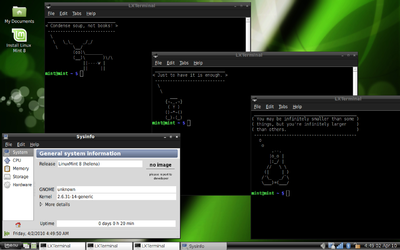 Todas las ediciones de Linux Mint está disponibles para 32 bits y 64 bits.A partir de Linux Mint 9 "Isadora", la distribución lanzada en versiones Live CD, Live DVD, y OEM. El 7 de septiembre de 2010, el Linux Mint Debían Edition (LMDE) fue anunciado. El objetivo de esta edición es estar tan cerca de la principal edición (GNOME) como sea posible, pero basada en Debían (a diferencia de Ubuntu). Otra diferencia notable es el ciclo de rolling release versión rodante, de desarrollo de la distribución. El 6 de abril de 2011, la versión de Xfce Mint Debían fue liberada.Antiguamente las ediciones KDE, XFCE, LXDE y FluxBox eran llamadas ediciones comunitarias, pero esto cambió en 2010 luego del lanzamiento de la primera edición Oficial de Linux Mint KDE. Ahora todas las versiones son consideradas "oficiales".REQUERIMIENTOSComo mínimo se recomiendan 1GB para ejecutar el LiveCD, aunque ya instalado correrá bien con 512MB de RAM. El espacio necesario para la instalación en el disco duro es de 2.5 GB, que están comprimidas en un CD de 700MB. En el caso de utilizar el instalador para Windows mint4win - Que está disponible a partir de la versión 6.0, y está basado en Wubi -, se recomienda como mínimo 512MB de memoria RAM.EdiciónCaracterísticasEdición principal (Main)La Edición principal de Linux Mint proporciona un entorno de escritorio con GNOME y codecs multimedia, todo estos contenidos en un sólo CD. Está diseñada para satisfacer a todos, usuarios individuales (principiantes) y profesionales.Edición principal extendidaSimilar a la edición principal, pero a diferencia de esta, incluye software como JAVA, VLC Media Player, entre otros, todos en un sólo DVD. Está dirigida a usuarios que requieran de una experiencia más completa que la ofrecida por la edición principal.Edición ligera (Light)Algunos de los codecs en la edición principal no pueden ser libremente redistribuidos en algunas partes del mundo. Por esta razón, tienen acceso a la edición ligera (Light). La edición Light es una copia de la edición principal sin loscomponentes restrictivos.Edición OEMEdición que incluye lo mismo que la edición principal, pero enfocada en distribuidores OEM, lo que permite poder instalar el sistema en una computadora pero sin configurar un usuario para la misma, lo que permite a vendedores de computadorasincluir Linux Mint en esta.Edición KDEEn esta edición, el entorno de escritorio GNOME es reemplazado con KDE. La selección por defecto de las aplicaciones es diferente y esta edición usualmente viene con más software. La edición KDE es distribuida en forma de Live DVD. Linux Mint 4.0 KDE E.C. por primera vez incluye las herramientas creadas por el equipo de desarrolladores, Así como las versiones "mentoladas" de Firefox y Sunbird.Edición XFCELinux Mint tiene disponible una edición con el entorno de escritorio XFCE. El entorno de escritorio GNOME es reemplazado con XFCE. La selección por defecto de las aplicaciones es diferente y esta edición usualmente viene con software elegido por su mantenedor. La edición XFCE viene en un CD descargable y está diseñada para computadoras con pocos recursos.Edición LXDETambién tiene disponible una edición con el entorno de escritorio LXDE. El entorno de escritorio GNOME es reemplazado con LXDE. La selección por defecto de las aplicaciones es diferente y esta edición usualmente viene con software elegido por su mantenedor. La Edición LXDE viene en un Live CD descargable y está diseñada para computadoras con pocos recursos.Edición FluxboxEl entorno de escritorio GNOME es reemplazado con Fluxbox. La selección por defecto de las aplicaciones es diferente y esta edición usualmente viene con software elegido por su mantenedor. La edición Fluxbox viene en un CD Live descargable y está diseñada para computadoras con escasos recursos, por lo que es considerada una edición estable, ligera y simple.